SAINTGITS COLLEGE OF APPLIED SCIENCES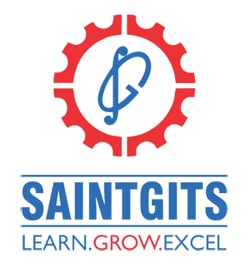           PATHAMUTTOM, KOTTAYAMSECOND INTERNAL EXAMINATION, MARCH 2020PG Department of Commerce, Semester 4FINANCIAL SERVICESTotal	: 80 marks								Time: 3 hoursSection AAnswer any 10 questions. Each question carries 2 marks.What is market penetration strategy?What is horizontal diversification?What is ONICRA?What is CARE?What is operating lease? Explain forfeitingWhat is securitization?What is Turnaround financing?What is financial intermediation?Who is a category I merchant banker?Define credit rating.What is conglomerate merger?									(10 x 2 = 20 Marks)Section BAnswer any 6 questions. Each question carries 5 marks.Explain the direct valuation methods.Explain the legal procedure for merger of companies.Give a brief account of CRISIL.Explain the benefits of credit rating.What is leasing? State the forms of financial lease.What are the different methods of deal structuring?What are the different modes of venture capital financing?Explain fee based financial services with examples.Explain the types of strategic alliances							(6 x 5 = 30 Marks)Section CAnswer any 2 questions. It carries 15 marks.What are the defensive strategies in the process of hostile takeover?Explain how credit rating agencies analyse a company for giving credit rating symbols.What do you mean by factoring? Highlight its importance. Explain the different types of factoring.Explain the provisions and objectives of SARFAESI Act, 2002.							(2 x 15 = 30 Marks)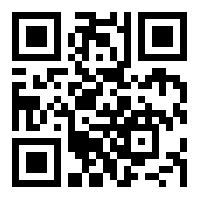 [Scan QR code for Answer Key]